ครุภัณฑ์หรือสิ่งก่อสร้างควรเป็นชุดปฏิบัติการ โดยตั้งชื่อรายการให้สื่อถึงการนำไปใช้ประโยชน์ในการผลิตและพัฒนากำลังคนรองรับ 10 S-Curve หรือนโยบาย หรือจุดเน้นของกระทรวง                  การอุดมศึกษาวิทยาศาสตร์ วิจัยและนวัตกรรม                   ครุภัณฑ์หรือสิ่งก่อสร้างต้องสอดคล้องกับยุทธศาสตร์ชาติ นโยบายของรัฐบาล แนวทางการดำเนินงานตามแผนพัฒนาเชิงยุทธศาสตร์ชาติและแผนปฏิบัติการของมหาวิทยาลัยครุภัณฑ์หรือสิ่งก่อสร้างจะต้องมีแผนการใช้ประโยชน์อย่างชัดเจนและไม่สร้างภาระรายจ่ายประจำเพิ่มขึ้นโดยไม่จำเป็น ครุภัณฑ์หรือสิ่งก่อสร้างที่เป็นภาระผูกพันรายการใหม่ในปีงบประมาณ พ.ศ. 2564 ให้กำหนดวงเงินให้มีความเหมาะสมโดยคำนึงถึงกรอบวงเงินในภาพรวมของหน่วยงาน หน่วยงานเสนอขอเฉพาะรายการปรับปรุงสิ่งก่อสร้างเท่านั้น การก่อสร้างอาคารใหม่จะเสนอของบประมาณตามนโยบายการพัฒนาของมหาวิทยาลัยหน่วยงานต้องมีความพร้อมในการก่อสร้าง  โดยมีข้อมูลประกอบการพิจารณางบประมาณ ดังนี้รายละเอียดแบบรูปรายการ  บัญชีแสดงปริมาณราคา (BOQ)  ที่มีรายเซ็นผู้ประเมินราคากำกับรายละเอียดประกอบการจัดจ้าง (TOR)  มีรายเซ็นของผู้กำหนดรายละเอียด          และหัวหน้าหน่วยงานครบถ้วนรายละเอียดตามแบบแสดงรายการ ปริมาณงาน และราคา ปร.4  แบบสรุปค่าก่อสร้าง ปร.5 (ก)  และแบบสรุปราคากลางงานก่อสร้างอาคาร ปร.6 จัดทำรายละเอียดคำชี้แจงรายการสิ่งก่อสร้าง (แบบ ง.5)  มีสถานที่/พื้นที่พร้อมดำเนินการได้ทันที   มีการตรวจสอบและดำเนินการตามกฎหมายหรือระเบียบที่เกี่ยวข้องการก่อสร้างเพิ่มเติมเพื่อรองรับปริมาณงานที่เพิ่มมากขึ้น หรือการปรับปรุงสิ่งก่อสร้างเดิมเพื่อเพิ่มประสิทธิภาพ/คุณภาพ/มาตรฐานของการปฏิบัติงานของหน่วยงาน  ต้องมีแผนการขยาย      หรือเพิ่มปริมาณกลุ่มเป้าหมายหรือปริมาณงานอย่างชัดเจน การก่อสร้างเพื่อทดแทนสิ่งก่อสร้างเดิมที่เสื่อมสภาพ ต้องแสดงสภาพการใช้งานของสิ่งก่อสร้างเดิม ความจำเป็นที่ต้องก่อสร้างใหม่แทนการปรับปรุงของเดิม และคาดการณ์ผู้ใช้งาน/ผู้ใช้ประโยชน์ภายหลังจากการก่อสร้างเสร็จสิ้น สิ่งก่อสร้างที่เป็นรายการผูกพันตามสัญญาให้ตรวจสอบสถานะในปัจจุบัน  และพิจารณาจาก           ผลการดำเนินงานกับงวดงานตามสัญญา หรือแผนการใช้จ่ายตามสถานการณ์จริงการก่อสร้างอาคารใหม่ต้องจัดทำตามกฎกระทรวง  ของกระทรวงพลังงาน  ซึ่งได้กำหนดประเภท  หรือขนาดของอาคาร  และมาตรฐาน  หลักเกณฑ์  และวิธีการในการออกแบบอาคารเพื่อการอนุรักษ์พลังงาน  พ.ศ.  2552  ซึ่งได้ประกาศไว้ในราชกิจจานุเบกษา  เล่มที่ 126  ตอนที่  12 ก วันที่ 20 กุมภาพันธ์ 2552 เน้นครุภัณฑ์ห้องปฏิบัติการโดยตั้งชื่อให้สื่อถึงการนำไปใช้ในการผลิตและพัฒนากำลังคนรองรับ10 S-Curve และครุภัณฑ์ที่ต้องใช้ในการพัฒนาการจัดการศึกษาในสาขาที่เกี่ยวข้องกับนโยบาย และยุทธศาสตร์ชาติจัดทำกรอบความต้องการครุภัณฑ์ตามแบบฟอร์มที่กำหนดให้ครบถ้วน และการจัดหาครุภัณฑ์เพื่อทดแทนครุภัณฑ์ที่เสื่อมสภาพ  ต้องแสดงสภาพการใช้งานของครุภัณฑ์เดิม  ความจำเป็นที่ต้องจัดหาใหม่แทนการซ่อมแซมของเดิม  และคาดการณ์ผู้ใช้หลังจากจัดหาเสร็จสิ้นครุภัณฑ์คอมพิวเตอร์ทุกชนิด  ให้เสนอขอสำหรับการจัดการเรียนการสอนของนักศึกษา  โดยเป็นครุภัณฑ์สำหรับห้องปฏิบัติการหรือห้องบรรยายเท่านั้นหน่วยงานต้องมีความพร้อมในการจัดหาครุภัณฑ์  โดยมีคุณลักษณะเฉพาะ มีใบเสนอราคา       3 บริษัท  รายละเอียดประกอบการจัดซื้อจัดจ้าง (TOR)  ที่มีรายเซ็นของผู้กำหนดรายละเอียด และหัวหน้าหน่วยงานครบถ้วน   สนับสนุนการเสนอขอครุภัณฑ์ประจำห้องปฏิบัติการ  เพื่อใช้ในการฝึกปฏิบัติและการนำเสนองานวิจัยของนักศึกษาและอาจารย์  โดยให้มีใบงานประกอบการเสนอขอรายการครุภัณฑ์ของทุกรายการ การปรับปรุง/พัฒนา/ซ่อมแซมครุภัณฑ์เดิม  เพื่อเพิ่มประสิทธิภาพ/คุณภาพ/มาตรฐานของการปฏิบัติงานของหน่วยงาน  หรือการจัดหาครุภัณฑ์เพิ่มเติมเพื่อรองรับปริมาณงานที่เพิ่มขึ้น      ต้องมีแผนการขยายหรือเพิ่มปริมาณกลุ่มเป้าหมายหรือปริมาณงานอย่างชัดเจนการตั้งราคาต่อหน่วย  กรณีที่รายการครุภัณฑ์ที่มีราคามาตรฐาน  ให้ตั้งราคาตามบัญชีราคามาตรฐานครุภัณฑ์ ของสำนักงบประมาณ  ฉบับล่าสุด  สามารถดาวน์โหลดได้ที่ www.bb.go.th และราคาตามเกณฑ์ราคากลางและคุณลักษณะครุภัณฑ์คอมพิวเตอร์ ของกระทรวงดิจิทัล            เพื่อเศรษฐกิจและสังคม ฉบับล่าสุด  สามารถดาวน์โหลดได้ที่  www.mict.go.thสำหรับรายการครุภัณฑ์ที่มีราคาต่อหน่วยแตกต่างไปจากในบัญชีราคามาตรฐานครุภัณฑ์ ควรมีคุณลักษณะที่แสดงให้เห็นถึงความแตกต่างอย่างชัดเจน แสดงให้เห็นถึงความเหมาะสมของราคาและคุณประโยชน์ของครุภัณฑ์นั้นๆ การเสนอขอชุดรายการครุภัณฑ์ ที่ประกอบด้วยรายการย่อยหลายรายการ  ให้หน่วยงานระบุราคาต่อหน่วย/คุณลักษณะของรายการย่อย และตรวจสอบราคามาตรฐานครุภัณฑ์ของรายการย่อยทุกรายการรายการครุภัณฑ์ควรเป็นชื่อภาษาไทย และเป็นชื่อกลางๆ ที่สื่อความหมายได้ ไม่ระบุร้านค้าหรือ         รุ่นของรายการครุภัณฑ์กรณีที่มีความจำเป็นต้องเป็นชื่อภาษาอังกฤษ  ให้วงเล็บต่อท้ายชื่อภาษาไทยการขอจัดซื้อรายการครุภัณฑ์เครื่องปรับอากาศใหม่  หรือทดแทนของเดิม จะต้องผ่านการพิจารณาด้านการบริหารจัดการพลังงานจากกองอาคารสถานที่ก่อนการขอจัดซื้อรายการครุภัณฑ์ประกอบอาคาร จะต้องเป็นอาคารใหม่ที่ยังไม่เคยขอรายการครุภัณฑ์มาก่อน  และรายการครุภัณฑ์ประกอบอาคารต้องมีวงเงินไม่เกิน 30% ของราคาก่อสร้างทั้งหมดกรณีครุภัณฑ์ชนิดเดียวกัน แต่เสนอขอหลายภาควิชา/สาขาวิชา/ฝ่ายงาน ขอให้รวมจำนวนหน่วยและตั้งงบประมาณเป็นรายการเดียว แต่ให้ระบุสาขาที่เสนอขอในแบบฟอร์มช่องที่ให้ระบุสาขาตัวอย่างต้องจัดทำรายละเอียดคำชี้แจงรายการครุภัณฑ์ (แบบ ง.4)  โดยมีข้อมูลครบถ้วนสมบูรณ์	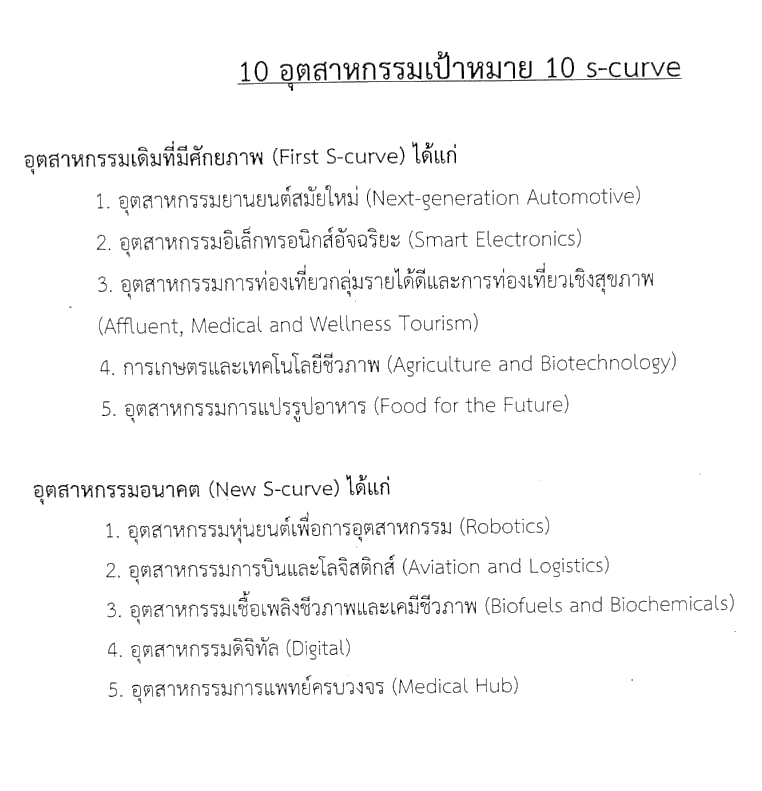 รายการจำนวนหน่วยราคาต่อหน่วยวงเงินงบประมาณระบุสาขาวิชาเครื่องคอมพิวเตอร์สำหรับงานประมวลผล แบบที่ 25 เครื่อง30,000 บาท150,000 บาทสาขา1 จำนวน 1 เครื่องสาขา2 จำนวน 2 เครื่องสาขา3 จำนวน 2 เครื่อง